Hello Year 1, Thank you for all your hard work and the wonderful Seesaw  posts. It is amazing all the brilliant things you have been doing. Keep looking at these online resources as they will really help when you come back to school. Let’s get Doodling more so you can be the top of the leader board. If you want to beat Year 2 and Miss Ross Goobey  and Reception we need to spend lots of time on there!  Miss Ross Goobey will be watching. We all miss you lots and lots at school and hope to see you soon!Mr Flavell Week beginning 11/05/2020                             Home Learning Year 1Week beginning 11/05/2020                             Home Learning Year 1Week beginning 11/05/2020                             Home Learning Year 1Week beginning 11/05/2020                             Home Learning Year 1ReadingMathsWriting, Spelling and GrammarFoundationMondayKeep reading for 20 mins this is really important – use the ‘reading with your child prompts’ to ask questions and talk about the story. Please log into Purple Mash and complete the chapter and the quiz set. Something more? https://www.oxfordowl.co.uk/for-home/library-page?view=details&query=&type=book&age_group=&book=&book_type=Non-fiction&series=Oxford+Reading+TreeThis website needs one to sign up but has many free age appropriate books to read online.We have another online lesson. This week these videos centre around counting in 5s and 10s. The children do have some understanding of this already but remember to be fluent in this they need to be able to count on in 5s or 10 from any multiple of this number not just zero. If children want a challenge further try to count backwards in 5s or 10s or count in 10s from a number that isn’t zero or does not end in a zero. https://www.youtube.com/watch?v=Q0Z5UjVoIDg&list=PLQqF8sn28L9yTV9WxpHw-9BbqRe_f49fr&index=3https://www.youtube.com/watch?v=WKo7jOV7aZk&list=PLQqF8sn28L9yTV9WxpHw-9BbqRe_f49fr&index=4  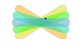 Visit seesaw            for the video. Then practice counting different things around the house in groups of five or ten, e.g. pasta shapes or small stones etc.  Take a photo         and share it on Seesaw.            We would love to see your groups of five or ten. 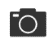 Doodle Maths for at least 10, it’s really important!Numbots - 10 mins –Don’t forget this!Something more? https://www.primarygames.co.uk/pg2/splat/splatsq100.htmlUse this Hundred square to practice splatting the fives and the tens numbers. Select a colour and try splatting ever other number.Keep working with your bean plant if it hasn’t grown as quickly as we would like. Sometimes it takes time. Watch the story ‘Three Billy Goats Gruff.’ https://www.youtube.com/watch?v=xnxWzB-ba7c  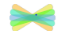 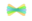 Write a sentence for your favourite part of the story. Phonics – Link on Seesaw This week we’ll revise the a_e  sound. https://www.youtube.com/watch?v=jkycxr-joDkWatch Mr Thorne Does Phonics a_e video - https://www.youtube.com/watch?v=jkycxr-joDkOr a_e Geraldine the Giraffe:Can you practice writing some a_e words and draw a picture next to the word in your home learning journal? Bake, cake, make, flake, flame, game, escape, aeroplane etc.  Go further: https://www.youtube.com/watch?v=tp_iuG2uHY4Something more? Remember to the words at the bottom of the plan. Children in Year 1 are expected to spell 92 of those by the end of the year so practicing those a few at a time each day is really useful. Please complete these activities over the next two weeks. You can choose which days you do them.Computing - https://www.bbc.co.uk/bitesize/articles/zmp98xsWatch this video and try the coding activity on the BBC Bitesize website. It is really fun. 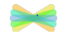 Science – Try this experiment, it is lots of fun, easy to do and inspiring for children’s interest in science.  We have been exploring seeds and growing. Try our re-growing vegetables experiment. It will go up on Seesaw on Monday but try it anytime over the week or so and watch the results as they happen. 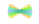 Geography – My place in the world. A fund creative interactive geography task to give children an idea of their place in the world. 
Details up in Seesaw on Tuesday and have a go sometime over the following couple of weeks. TuesdayRead for 20 mins Go through your book- how many digraphs can you find? Is there any a_e words? Write them into your home learning journal and take a photograph. Upload it to Seesaw              if you can. DoodleMaths –30 mins today!  Lets beat the other year groups. Please stay ‘in the green’ to make sure you are making progress through the learning objectivesNumbots- 10 min Something more? Watch the videos again from yesterday to embed that knowledge. Watch the story ‘Three Billy Goats Gruff’ again https://www.youtube.com/watch?v=xnxWzB-ba7c  If you want to watch a different version there is another link here. https://www.youtube.com/watch?v=xNJBzcqjIYwThe troll in both videos is slightly different but try and draw a picture of your own troll. Once you have drawn your picture try to label the different parts of the troll with a describing word: e.g. yellow eyes pointy teeth. Why not challenge yourself and write a sentence about the troll. Please complete these activities over the next two weeks. You can choose which days you do them.Computing - https://www.bbc.co.uk/bitesize/articles/zmp98xsWatch this video and try the coding activity on the BBC Bitesize website. It is really fun. Science – Try this experiment, it is lots of fun, easy to do and inspiring for children’s interest in science.  We have been exploring seeds and growing. Try our re-growing vegetables experiment. It will go up on Seesaw on Monday but try it anytime over the week or so and watch the results as they happen. Geography – My place in the world. A fund creative interactive geography task to give children an idea of their place in the world. 
Details up in Seesaw on Tuesday and have a go sometime over the following couple of weeks. WednesdayRead for 20 mins. Retell the story with as many details as you can.Why not record           your retell on Seesaw? Second maths lesson:See seesaw            for the video and to post your pictures.https://www.youtube.com/watch?v=BK9tXIiRueY&list=PLQqF8sn28L9yTV9WxpHw-9BbqRe_f49fr&index=5This video is in the same theme as Monday’s but is  focusing more on 5s. If you have already explored this theme then do not forget DoodleMaths – 10 mins Numbots- 10 min Now you have a good idea of the story of Billy Goats Gruff. Choose your favourite version and re-watch it. Then story map the story. Draw each key part of the story in order and then practice telling the story aloud to yourself and people in your household. If you want you could upload your a video of your telling your Billy Goats Gruff Story onto SeeSaw. We would love to see you tell it. Please complete these activities over the next two weeks. You can choose which days you do them.Computing - https://www.bbc.co.uk/bitesize/articles/zmp98xsWatch this video and try the coding activity on the BBC Bitesize website. It is really fun. Science – Try this experiment, it is lots of fun, easy to do and inspiring for children’s interest in science.  We have been exploring seeds and growing. Try our re-growing vegetables experiment. It will go up on Seesaw on Monday but try it anytime over the week or so and watch the results as they happen. Geography – My place in the world. A fund creative interactive geography task to give children an idea of their place in the world. 
Details up in Seesaw on Tuesday and have a go sometime over the following couple of weeks. ThursdayRead for 20 mins  Why not record           your retell on Seesaw? 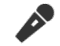 DoodleMaths – 30 mins Numbots- 10 min Something more? Big challenge Hit the Button –If children seem really confident with counting in 2s, 5s or 10s, try the timestable circle button and see if you can do the two, five or 10s times tables with help from your adult. https://www.topmarks.co.uk/maths-games/hit-the-buttonLook at the story map you drew yesterday. Retell the story to your mum/ dad/ sister or to yourself. Today and tomorrow you are going to write the story using your story map. Remember to use capital letters, full stops and finger spaces. To make your writing interesting you will need to use conjunctions (and, but, because, so). Also try to use a describing word to tell me what the troll looks like or how the Goats feel. Phonics - A link is on Seesaw  There is a range of phonics games to support ai, a_e sounds https://spellingframe.co.uk/spelling-rule/113/1-ai-Vowel_digraphs_and_trigraphsPlease complete these activities over the next two weeks. You can choose which days you do them.Computing - https://www.bbc.co.uk/bitesize/articles/zmp98xsWatch this video and try the coding activity on the BBC Bitesize website. It is really fun. Science – Try this experiment, it is lots of fun, easy to do and inspiring for children’s interest in science.  We have been exploring seeds and growing. Try our re-growing vegetables experiment. It will go up on Seesaw on Monday but try it anytime over the week or so and watch the results as they happen. Geography – My place in the world. A fund creative interactive geography task to give children an idea of their place in the world. 
Details up in Seesaw on Tuesday and have a go sometime over the following couple of weeks. FridayRead for 20 mins What has been your favourite part of the story? Why? What was your favourite word? DoodleMaths – 30 mins Last chance to beat Reception or other year groups!Numbots- 10 min Continue to write the story today and over the next few days if necessary, using your story map. A few sentences a day is better than trying to do it all at once. Remember to use capital letters, full stops and finger spaces. When you have finished your writing check that it is interesting and that you have use conjunctions (and, but, because, so) and describing words. Read it aloud to yourself. Reading it aloud helps you recognise any improvements there may be that need correcting. Please complete these activities over the next two weeks. You can choose which days you do them.Computing - https://www.bbc.co.uk/bitesize/articles/zmp98xsWatch this video and try the coding activity on the BBC Bitesize website. It is really fun. Science – Try this experiment, it is lots of fun, easy to do and inspiring for children’s interest in science.  We have been exploring seeds and growing. Try our re-growing vegetables experiment. It will go up on Seesaw on Monday but try it anytime over the week or so and watch the results as they happen. Geography – My place in the world. A fund creative interactive geography task to give children an idea of their place in the world. 
Details up in Seesaw on Tuesday and have a go sometime over the following couple of weeks.  Don’t forget these words, it is really important that we learn to spell them. We also have Year 1 spellings to try if you want to have a go at these words.  Don’t forget these words, it is really important that we learn to spell them. We also have Year 1 spellings to try if you want to have a go at these words.  Don’t forget these words, it is really important that we learn to spell them. We also have Year 1 spellings to try if you want to have a go at these words.  Don’t forget these words, it is really important that we learn to spell them. We also have Year 1 spellings to try if you want to have a go at these words.  Don’t forget these words, it is really important that we learn to spell them. We also have Year 1 spellings to try if you want to have a go at these words.  Don’t forget these words, it is really important that we learn to spell them. We also have Year 1 spellings to try if you want to have a go at these words.  Don’t forget these words, it is really important that we learn to spell them. We also have Year 1 spellings to try if you want to have a go at these words.  Don’t forget these words, it is really important that we learn to spell them. We also have Year 1 spellings to try if you want to have a go at these words.  Don’t forget these words, it is really important that we learn to spell them. We also have Year 1 spellings to try if you want to have a go at these words.  Don’t forget these words, it is really important that we learn to spell them. We also have Year 1 spellings to try if you want to have a go at these words. Phase 2aanasatifinisitofoff oncandadhadbackandgetbighimhisnotgotupmumbutputthetoInogointoPhase 3willthatthisthenthemwithseefornowdownlooktooheshewemebewasyoutheyallaremyherPhase 4wentit'sfromchildrenjusthelpsaidhavelikesodosomecomeweretherelittleonewhenoutwhatPhase 5Don’toldI'mbytimehelphouseaboutyourdaymadecamemakeheresawverywhenloveohtheirpeopleMrMrslookedcalledaskedcouldsaystodayoncefriendschoolpushpullfullourAlso it is good to know how to spell the days of the week.Also it is good to know how to spell the days of the week.Also it is good to know how to spell the days of the week.Also it is good to know how to spell the days of the week.Also it is good to know how to spell the days of the week.Also it is good to know how to spell the days of the week.Monday TuesdayWednesdayThursdayFridaySaturdaySundaySeesawWhile school is closed, we will start to use Seesaw for home learning. Seesaw helps us work together to help children. We’ll use Seesaw to share learning activities and resources, capture your child’s learning, and communicate with the children. Seesaw can be accessed online and through the Seesaw App. You can use on tablets, computers or phones.   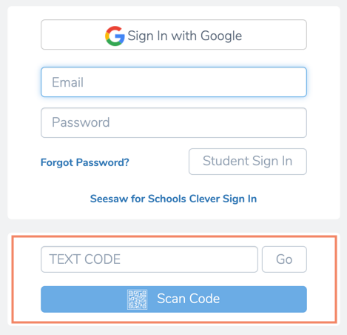 Visit https://app.seesaw.me/#/login or download the AppClick I’m a Student Enter the home learning code sent to your through Parent MailOn the website is a short video I made showing you how to log in 
